UNDERGRADUATE CURRICULUM COMMITTEE (UCC)
PROPOSAL FORM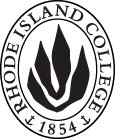 Cover page	scroll over blue text to see further important instructions: [if not working select “COMMents on rollover” in your Word preferences under view] please read these.N.B. ALL numbered categories in section (A) must be completed. Please do not use highlight to select choices within a category but simply delete the options that do not apply to your proposal (e.g. in A.2 if this is a course revision proposal, just delete the creation and deletion options and the various program ones, so it reads “course revision”) Do not delete any of the numbered categories—if they do not apply leave them blank. If there are no resources impacted please put “none” in each A. 7 category.C. Program Proposals   Complete only what is relevant to your proposal. Delete section C  if not needed. PLease add in the 2020 CIP number for MAJOR revisions or new programs in C. 2; these can be found at https://nces.ed.gov/ipeds/cipcode/browse.aspx?y=56 consult with Institutional research to be sure you select the correct one.* If answered YES to either of these questions will need to inform Institutional Research and get their acknowledgement on the signature page.D. SignaturesChanges that affect General Education in any way MUST be approved by ALL Deans and COGE Chair.Changes that directly impact more than one department/program MUST have the signatures of all relevant department chairs, program directors, and their relevant dean (e.g. when creating/revising a program using courses from other departments/programs). Check UCC manual 4.2 for further guidelines on whether the signatures need to be approval or acknowledgement.Proposals that do not have appropriate approval signatures will not be considered. Type in name of person signing and their position/affiliation.Send electronic files of this proposal and accompanying catalog copy to curriculum@ric.edu to the current Chair of UCC. Check UCC website for due dates. Do NOT convert to a .pdf.D.1. Approvals: required from programs/departments/deans who originate the proposal. THESE may include multiple departments, e.g., for joint/interdisciplinary proposals. D.2. Acknowledgements: REQUIRED from OTHER PROGRAMS/DEPARTMENTS (and their relevant deans if not already included above) that are IMPACTED BY THE PROPOSAL. SIGNATURE DOES NOT INDICATE APPROVAL, ONLY AWARENESS THAT THE PROPOSAL IS BEING SUBMITTED. CONCERNS SHOULD BE BROUGHT TO THE UCC COMMITTEE MEETING FOR DISCUSSION; all faculty are welcome to attend.A.1. Course or programPhilosophy B.A. with concentration in ethics & societyphilosophy b.a. with concentration in HISTORY OF PHILOSOPHyPHILosophy B.A. with Concentration in KNOWLEDGE & REALITyPhilosophy B.A. with concentration in ethics & societyphilosophy b.a. with concentration in HISTORY OF PHILOSOPHyPHILosophy B.A. with Concentration in KNOWLEDGE & REALITyPhilosophy B.A. with concentration in ethics & societyphilosophy b.a. with concentration in HISTORY OF PHILOSOPHyPHILosophy B.A. with Concentration in KNOWLEDGE & REALITyPhilosophy B.A. with concentration in ethics & societyphilosophy b.a. with concentration in HISTORY OF PHILOSOPHyPHILosophy B.A. with Concentration in KNOWLEDGE & REALITyReplacing A. 1b. Academic unitFaculty of Arts and Sciences Faculty of Arts and Sciences Faculty of Arts and Sciences Faculty of Arts and Sciences A.2. Proposal typeProgram:  deletion of three concentrationsProgram:  deletion of three concentrationsProgram:  deletion of three concentrationsProgram:  deletion of three concentrationsA.3. OriginatorGlenn RawsonHome departmentPhilosophyPhilosophyPhilosophyA.4. Context and Rationale Note: Must include additional information in smart tip for all new programsJust five years ago RIC Philosophy had the highest ratio of majors to full-time faculty of any college or university in the state, including Brown University with its prestigious graduate program, and Providence College where all undergraduates take at least two Philosophy courses. Now, in times of reduced enrollments and completion rates at colleges like RIC across the country, we propose making our Philosophy B.A. both more streamlined and more flexible, by (a) deleting our three specialist Concentrations and (b) modifying some requirements in our general Philosophy B.A. The modifications to the general B.A. are presented in a separate, concurrent proposal, so that it's not delayed in case OPC approval is required for these program deletions.The three Concentrations to be deleted are Ethics and Society; History of Philosophy; and Knowledge and Reality, as detailed in section C below. They were instituted in fall 2020 and intended to attract more second majors by supporting and combining more easily with a variety of other majors at RIC, but they have not yet succeeded. There was little opportunity to promote them during these pandemic years, and while in principle they could still serve that purpose, the modifications concurrently proposed for our general Philosophy B.A. provide a new flexibility that makes these more specific Concentrations less useful. Those modifications to the general Philosophy B.A. are more important for the current enrollment and retention landscape, as detailed in that concurrent proposal.Currently, there is one student in the Ethics and Society Concentration, one student in the Knowledge and Reality Concentration, and no students in the History of Philosophy Concentration. Since no courses were designed to be specific to any of these concentrations, and so all courses in them will continue to be offered, those students should be able to complete their Concentrations as scheduled.Just five years ago RIC Philosophy had the highest ratio of majors to full-time faculty of any college or university in the state, including Brown University with its prestigious graduate program, and Providence College where all undergraduates take at least two Philosophy courses. Now, in times of reduced enrollments and completion rates at colleges like RIC across the country, we propose making our Philosophy B.A. both more streamlined and more flexible, by (a) deleting our three specialist Concentrations and (b) modifying some requirements in our general Philosophy B.A. The modifications to the general B.A. are presented in a separate, concurrent proposal, so that it's not delayed in case OPC approval is required for these program deletions.The three Concentrations to be deleted are Ethics and Society; History of Philosophy; and Knowledge and Reality, as detailed in section C below. They were instituted in fall 2020 and intended to attract more second majors by supporting and combining more easily with a variety of other majors at RIC, but they have not yet succeeded. There was little opportunity to promote them during these pandemic years, and while in principle they could still serve that purpose, the modifications concurrently proposed for our general Philosophy B.A. provide a new flexibility that makes these more specific Concentrations less useful. Those modifications to the general Philosophy B.A. are more important for the current enrollment and retention landscape, as detailed in that concurrent proposal.Currently, there is one student in the Ethics and Society Concentration, one student in the Knowledge and Reality Concentration, and no students in the History of Philosophy Concentration. Since no courses were designed to be specific to any of these concentrations, and so all courses in them will continue to be offered, those students should be able to complete their Concentrations as scheduled.Just five years ago RIC Philosophy had the highest ratio of majors to full-time faculty of any college or university in the state, including Brown University with its prestigious graduate program, and Providence College where all undergraduates take at least two Philosophy courses. Now, in times of reduced enrollments and completion rates at colleges like RIC across the country, we propose making our Philosophy B.A. both more streamlined and more flexible, by (a) deleting our three specialist Concentrations and (b) modifying some requirements in our general Philosophy B.A. The modifications to the general B.A. are presented in a separate, concurrent proposal, so that it's not delayed in case OPC approval is required for these program deletions.The three Concentrations to be deleted are Ethics and Society; History of Philosophy; and Knowledge and Reality, as detailed in section C below. They were instituted in fall 2020 and intended to attract more second majors by supporting and combining more easily with a variety of other majors at RIC, but they have not yet succeeded. There was little opportunity to promote them during these pandemic years, and while in principle they could still serve that purpose, the modifications concurrently proposed for our general Philosophy B.A. provide a new flexibility that makes these more specific Concentrations less useful. Those modifications to the general Philosophy B.A. are more important for the current enrollment and retention landscape, as detailed in that concurrent proposal.Currently, there is one student in the Ethics and Society Concentration, one student in the Knowledge and Reality Concentration, and no students in the History of Philosophy Concentration. Since no courses were designed to be specific to any of these concentrations, and so all courses in them will continue to be offered, those students should be able to complete their Concentrations as scheduled.Just five years ago RIC Philosophy had the highest ratio of majors to full-time faculty of any college or university in the state, including Brown University with its prestigious graduate program, and Providence College where all undergraduates take at least two Philosophy courses. Now, in times of reduced enrollments and completion rates at colleges like RIC across the country, we propose making our Philosophy B.A. both more streamlined and more flexible, by (a) deleting our three specialist Concentrations and (b) modifying some requirements in our general Philosophy B.A. The modifications to the general B.A. are presented in a separate, concurrent proposal, so that it's not delayed in case OPC approval is required for these program deletions.The three Concentrations to be deleted are Ethics and Society; History of Philosophy; and Knowledge and Reality, as detailed in section C below. They were instituted in fall 2020 and intended to attract more second majors by supporting and combining more easily with a variety of other majors at RIC, but they have not yet succeeded. There was little opportunity to promote them during these pandemic years, and while in principle they could still serve that purpose, the modifications concurrently proposed for our general Philosophy B.A. provide a new flexibility that makes these more specific Concentrations less useful. Those modifications to the general Philosophy B.A. are more important for the current enrollment and retention landscape, as detailed in that concurrent proposal.Currently, there is one student in the Ethics and Society Concentration, one student in the Knowledge and Reality Concentration, and no students in the History of Philosophy Concentration. Since no courses were designed to be specific to any of these concentrations, and so all courses in them will continue to be offered, those students should be able to complete their Concentrations as scheduled.Just five years ago RIC Philosophy had the highest ratio of majors to full-time faculty of any college or university in the state, including Brown University with its prestigious graduate program, and Providence College where all undergraduates take at least two Philosophy courses. Now, in times of reduced enrollments and completion rates at colleges like RIC across the country, we propose making our Philosophy B.A. both more streamlined and more flexible, by (a) deleting our three specialist Concentrations and (b) modifying some requirements in our general Philosophy B.A. The modifications to the general B.A. are presented in a separate, concurrent proposal, so that it's not delayed in case OPC approval is required for these program deletions.The three Concentrations to be deleted are Ethics and Society; History of Philosophy; and Knowledge and Reality, as detailed in section C below. They were instituted in fall 2020 and intended to attract more second majors by supporting and combining more easily with a variety of other majors at RIC, but they have not yet succeeded. There was little opportunity to promote them during these pandemic years, and while in principle they could still serve that purpose, the modifications concurrently proposed for our general Philosophy B.A. provide a new flexibility that makes these more specific Concentrations less useful. Those modifications to the general Philosophy B.A. are more important for the current enrollment and retention landscape, as detailed in that concurrent proposal.Currently, there is one student in the Ethics and Society Concentration, one student in the Knowledge and Reality Concentration, and no students in the History of Philosophy Concentration. Since no courses were designed to be specific to any of these concentrations, and so all courses in them will continue to be offered, those students should be able to complete their Concentrations as scheduled.A.5. Student impactMust include to explain why this change is being made?Since few students majored in any of these three concentrations, and the general Philosophy B.A. will still be available (and in a revised, more flexible version), there is little or no student impact. The new, more flexible major, with better transfer potential should also be more attractive to future students.Since few students majored in any of these three concentrations, and the general Philosophy B.A. will still be available (and in a revised, more flexible version), there is little or no student impact. The new, more flexible major, with better transfer potential should also be more attractive to future students.Since few students majored in any of these three concentrations, and the general Philosophy B.A. will still be available (and in a revised, more flexible version), there is little or no student impact. The new, more flexible major, with better transfer potential should also be more attractive to future students.Since few students majored in any of these three concentrations, and the general Philosophy B.A. will still be available (and in a revised, more flexible version), there is little or no student impact. The new, more flexible major, with better transfer potential should also be more attractive to future students.Since few students majored in any of these three concentrations, and the general Philosophy B.A. will still be available (and in a revised, more flexible version), there is little or no student impact. The new, more flexible major, with better transfer potential should also be more attractive to future students.A.6. Impact on other programs NoneNoneNoneNoneNoneA.7. Resource impactFaculty PT & FT: NoneNoneNoneNoneA.7. Resource impactLibrary:NoneNoneNoneNoneA.7. Resource impactTechnologyNoneNoneNoneNoneA.7. Resource impactFacilities:NoneNoneNoneNoneA.8. Semester effectiveFall 2023 A.9. Rationale if sooner than next Fall A.9. Rationale if sooner than next FallA.10. INSTRUCTIONS FOR CATALOG COPY:  Use the Word copy versions of the catalog sections found on the UCC Forms and Information page. Cut and paste into a single file ALL the relevant pages from the college catalog that need to be changed. Use tracked changes feature to show how the catalog will be revised as you type in the revisions. If totally new copy, indicate where it should go in the catalog. If making related proposals a single catalog copy that includes all changes is preferred. Send catalog copy as a separate single Word file along with this form.A.10. INSTRUCTIONS FOR CATALOG COPY:  Use the Word copy versions of the catalog sections found on the UCC Forms and Information page. Cut and paste into a single file ALL the relevant pages from the college catalog that need to be changed. Use tracked changes feature to show how the catalog will be revised as you type in the revisions. If totally new copy, indicate where it should go in the catalog. If making related proposals a single catalog copy that includes all changes is preferred. Send catalog copy as a separate single Word file along with this form.A.10. INSTRUCTIONS FOR CATALOG COPY:  Use the Word copy versions of the catalog sections found on the UCC Forms and Information page. Cut and paste into a single file ALL the relevant pages from the college catalog that need to be changed. Use tracked changes feature to show how the catalog will be revised as you type in the revisions. If totally new copy, indicate where it should go in the catalog. If making related proposals a single catalog copy that includes all changes is preferred. Send catalog copy as a separate single Word file along with this form.A.10. INSTRUCTIONS FOR CATALOG COPY:  Use the Word copy versions of the catalog sections found on the UCC Forms and Information page. Cut and paste into a single file ALL the relevant pages from the college catalog that need to be changed. Use tracked changes feature to show how the catalog will be revised as you type in the revisions. If totally new copy, indicate where it should go in the catalog. If making related proposals a single catalog copy that includes all changes is preferred. Send catalog copy as a separate single Word file along with this form.A.10. INSTRUCTIONS FOR CATALOG COPY:  Use the Word copy versions of the catalog sections found on the UCC Forms and Information page. Cut and paste into a single file ALL the relevant pages from the college catalog that need to be changed. Use tracked changes feature to show how the catalog will be revised as you type in the revisions. If totally new copy, indicate where it should go in the catalog. If making related proposals a single catalog copy that includes all changes is preferred. Send catalog copy as a separate single Word file along with this form.A.10. INSTRUCTIONS FOR CATALOG COPY:  Use the Word copy versions of the catalog sections found on the UCC Forms and Information page. Cut and paste into a single file ALL the relevant pages from the college catalog that need to be changed. Use tracked changes feature to show how the catalog will be revised as you type in the revisions. If totally new copy, indicate where it should go in the catalog. If making related proposals a single catalog copy that includes all changes is preferred. Send catalog copy as a separate single Word file along with this form.A.11. List here (with the relevant urls), any RIC website pages that will need to be updated (to which your department does not have access) if this proposal is approved, with an explanation as to what needs to be revised:     NoneA.11. List here (with the relevant urls), any RIC website pages that will need to be updated (to which your department does not have access) if this proposal is approved, with an explanation as to what needs to be revised:     NoneA.11. List here (with the relevant urls), any RIC website pages that will need to be updated (to which your department does not have access) if this proposal is approved, with an explanation as to what needs to be revised:     NoneA.11. List here (with the relevant urls), any RIC website pages that will need to be updated (to which your department does not have access) if this proposal is approved, with an explanation as to what needs to be revised:     NoneA.11. List here (with the relevant urls), any RIC website pages that will need to be updated (to which your department does not have access) if this proposal is approved, with an explanation as to what needs to be revised:     NoneA.11. List here (with the relevant urls), any RIC website pages that will need to be updated (to which your department does not have access) if this proposal is approved, with an explanation as to what needs to be revised:     NoneA. 12 Check to see if your proposal will impact any of our transfer agreements, and if it does explain in what way. Please indicate clearly what will need to be updated.RIC Philosophy's only transfer agreement is our JAA with CCRI. That agreement is not affected by this proposal. (But it is improved by our concurrent, separate proposal to revise the general Philosophy B.A.)A. 12 Check to see if your proposal will impact any of our transfer agreements, and if it does explain in what way. Please indicate clearly what will need to be updated.RIC Philosophy's only transfer agreement is our JAA with CCRI. That agreement is not affected by this proposal. (But it is improved by our concurrent, separate proposal to revise the general Philosophy B.A.)A. 12 Check to see if your proposal will impact any of our transfer agreements, and if it does explain in what way. Please indicate clearly what will need to be updated.RIC Philosophy's only transfer agreement is our JAA with CCRI. That agreement is not affected by this proposal. (But it is improved by our concurrent, separate proposal to revise the general Philosophy B.A.)A. 12 Check to see if your proposal will impact any of our transfer agreements, and if it does explain in what way. Please indicate clearly what will need to be updated.RIC Philosophy's only transfer agreement is our JAA with CCRI. That agreement is not affected by this proposal. (But it is improved by our concurrent, separate proposal to revise the general Philosophy B.A.)A. 12 Check to see if your proposal will impact any of our transfer agreements, and if it does explain in what way. Please indicate clearly what will need to be updated.RIC Philosophy's only transfer agreement is our JAA with CCRI. That agreement is not affected by this proposal. (But it is improved by our concurrent, separate proposal to revise the general Philosophy B.A.)A. 12 Check to see if your proposal will impact any of our transfer agreements, and if it does explain in what way. Please indicate clearly what will need to be updated.RIC Philosophy's only transfer agreement is our JAA with CCRI. That agreement is not affected by this proposal. (But it is improved by our concurrent, separate proposal to revise the general Philosophy B.A.)A. 13 Check the section that lists “Possible NECHE considerations” on the UCC Forms and Information page and if any apply, indicate what that might be here and contact Institutional Research for further guidance.This proposal does not involve any of the scenarios listed there.A. 13 Check the section that lists “Possible NECHE considerations” on the UCC Forms and Information page and if any apply, indicate what that might be here and contact Institutional Research for further guidance.This proposal does not involve any of the scenarios listed there.A. 13 Check the section that lists “Possible NECHE considerations” on the UCC Forms and Information page and if any apply, indicate what that might be here and contact Institutional Research for further guidance.This proposal does not involve any of the scenarios listed there.A. 13 Check the section that lists “Possible NECHE considerations” on the UCC Forms and Information page and if any apply, indicate what that might be here and contact Institutional Research for further guidance.This proposal does not involve any of the scenarios listed there.A. 13 Check the section that lists “Possible NECHE considerations” on the UCC Forms and Information page and if any apply, indicate what that might be here and contact Institutional Research for further guidance.This proposal does not involve any of the scenarios listed there.A. 13 Check the section that lists “Possible NECHE considerations” on the UCC Forms and Information page and if any apply, indicate what that might be here and contact Institutional Research for further guidance.This proposal does not involve any of the scenarios listed there.Old (for revisions only)New/revisedC.1. Enrollments Must be completed.Concentration in Ethics and Society:1 in Fall 20201 in Fall 20211 in Fall 2022Concentration in History of Philosophy:0 in Fall 20200 in Fall 20210 in Fall 2022Concentration in Knowledge and Reality: 0 in Fall 20201 in Fall 20211 in Fall 2022Note: Since no courses were designed to be specific to any of these concentrations, all courses in them will continue to be offered, so those five students enrolled should be able to complete their Concentrations as scheduled.C. 2. 2020 CIP numberConcentration CIP codes:Ethics 38.0104History 38.0101 (which is the same code as the Philosophy major and minor that we are keeping)Knowledge 38.0199C.3. Admission requirementsnone beyond the FAS requirementsn/aC.4. Retention requirementsnone beyond the FAS requirementsn/aC.5. Course requirements for each program option. Show the course requirements for the whole program here.CONCENTRATION IN ETHICS AND SOCIETYLogic: PHIL 205 or 305 (4cr)History: two from PHIL 351, 354, 356 (8cr)Ethics: PHIL 206 or 306 (3cr)Political/Legal: PHIL 321 or 322 (3cr)Metaphysics and Epistemology: PHIL 311 or 320 or 330 or 333 (3cr)Seminar: PHIL 460 (4cr)Additional Courses: two from PHIL 206, 306, 321, 322, 325, POL 204, 208 (6-8cr)CONCENTRATION IN HISTORY OF PHILOSOPHYLogic: PHIL 205 or 305 (4cr)History: PHIL 351 and 354 and 356 (12cr)Ethics, Political and Legal: PHIL 306 or 321 or 322 (3cr)Metaphysics and Epistemology: PHIL 311 or 320 or 330 or 333 (3cr)Seminar: PHIL 460 (4cr)Additional Courses: two from HIST , 220, 221, 306, 307, 316, 340, PHIL 355, 357, 359CONCENTRATION IN KNOWLEDGE AND REALITYLogic: PHIL 205 or 220 or 305 (4cr)History: two from PHIL 351, 354, 356 (8cr)Ethics, Political and Legal: PHIL 306 or 321 or 322 (3cr)Epistemology: PHIL 311 or 320 (3cr)Metaphysics: PHIL 330 or 333 (3cr)Seminar: PHIL 460 (4cr)Additional Courses: two from BIOL 111, CHEM 103, 104, MATH 139, PHIL 311, 320, 330, 333, PHYS 101, 102, 110, PSYC 110, 341, 349, 354TO BE DELETEDTO BE DELETEDTO BE DELETEDC.6. Credit count for each program optionEthics and Society 31-33 creditsHistory of Philosophy 32-34 creditsKnowledge and Reality 31-33 creditsn/aC.7. Program Accreditation (if relevant)n/an/aC.8 Is it possible that the program will be more than 50% online (includes hybrid)?*NOn/aC.9 Will any classes be offered at sites other than RIC campus or the RI Nursing Ed. Center?*NOn/aC. 10. Do these revisions reflect more than 25% change to the program?* YES (these Concentrations are being completely deleted)C.11.  Program goalsNeeded for all new programsn/aC.12.  Other changes if anyNamePosition/affiliationSignatureDateGlenn RawsonChair of PhilosophyGlenn Rawson9/26/22Earl SimsonDean of Arts and SciencesEarl Simson09/27/22Tab to add rowsNamePosition/affiliationSignatureDateTab to add rows